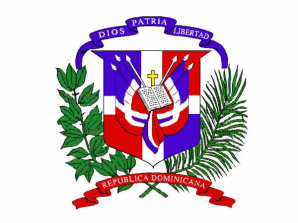 Ministerio de HaciendaDIRECCIÓN GENERAL DE CONTRATACIONES PÚBLICASESTADISTICAS OFICINA ACCESO A LA INFORMACIÓN PÚBLICA (OAI)OCTUBRE  2016 TOTAL DE SOLICITUDES 8TIEMPO MÁXIMO DE RESPUESTA 3 díasSOLICITUDES ATENDIDAS POR TEMAS, ASUNTOS,INTERES DE SOLICITANTECANTIDADBase Legal3Recursos Humanos1Consultas Procesos de compras3Institucional1CONDICION OCUPACIONALCANTIDADEmpleado Privado1Abogado/a1Arquitecta1Servidor Público3Paralegal1Ingeniero en Sistemas1EDAD CORRESPONDIENTECANTIDADEntre 20 a 354Entre 36 a 452Sin especificar2RECEPCION DE SOLICITUDCANTIDADPersonal6Correo Electrónico2GENERO CANTIDAD Hombres2Mujeres6